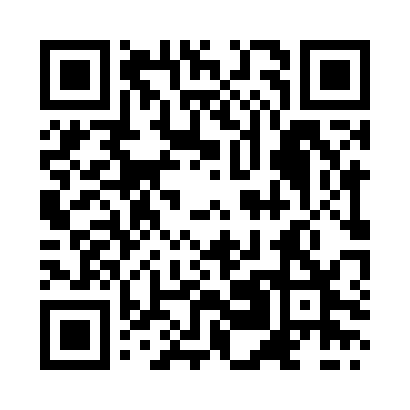 Prayer times for Bucionys, LithuaniaMon 1 Apr 2024 - Tue 30 Apr 2024High Latitude Method: Angle Based RulePrayer Calculation Method: Muslim World LeagueAsar Calculation Method: HanafiPrayer times provided by https://www.salahtimes.comDateDayFajrSunriseDhuhrAsrMaghribIsha1Mon4:416:531:265:518:0010:032Tue4:386:501:255:528:0210:063Wed4:346:481:255:548:0410:084Thu4:316:451:255:558:0610:115Fri4:286:431:255:578:0710:146Sat4:246:401:245:588:0910:177Sun4:216:381:245:598:1110:208Mon4:176:351:246:018:1310:239Tue4:136:331:236:028:1510:2510Wed4:106:301:236:048:1710:2811Thu4:066:281:236:058:1910:3112Fri4:026:251:236:068:2110:3513Sat3:586:231:226:088:2310:3814Sun3:556:201:226:098:2510:4115Mon3:516:181:226:108:2710:4416Tue3:476:151:226:128:2910:4717Wed3:436:131:216:138:3110:5118Thu3:396:111:216:148:3310:5419Fri3:346:081:216:158:3510:5820Sat3:306:061:216:178:3711:0121Sun3:266:041:216:188:3911:0522Mon3:216:011:206:198:4111:0923Tue3:175:591:206:208:4311:1224Wed3:125:571:206:228:4411:1625Thu3:105:541:206:238:4611:2026Fri3:095:521:206:248:4811:2227Sat3:085:501:206:258:5011:2328Sun3:075:481:196:278:5211:2429Mon3:065:451:196:288:5411:2530Tue3:055:431:196:298:5611:25